Arbeitsauftrag WAT-WirtschaftFertige ein Lapbook zum Thema „Rechtsgeschäfte im Alltag – der Kaufvertrag“ mit folgenden, inhaltlichen Schwerpunkten an: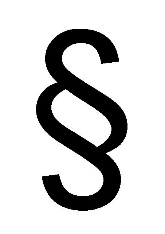 Was ist ein Kaufvertrag? ArtenGeschäftsfähigkeit, TaschengeldparagrafDeine Rechte als KäuferAGB – Allgemeine GeschäftsbedingungenGarantie, Gewährleistung, Mängel, Reklamation, Rückgabe, Umtausch, KulanzBesondere Rechte im Online-HandelVerbraucherschutz, Qualitätssiegel, Stiftung WarentestNutze das Internet um Informationen zu recherchieren. Die inhaltlichen Schwerpunkte können gerne durch zusätzliche, interessante Informationen ergänzt werden.Was ist ein Lapbook?Ein Lapbook ist ein Falt- bzw. Klappbuch. Es enthält auf kleinstem Raum viele Informationen zu einem gewählten Thema. Im aufklappbaren Umschlag befinden sich die verschiedensten Arten von eingeklebten oder eingehefteten Innenteilen, wie z. B. Leporelloelemente, Fächer oder Kreisscheiben, die das Hauptthema erläutern. Der Gestaltung sind dabei kaum Grenzen gesetzt, was jedes Lapbook zu einem Unikat macht. Gebe bei Google „Lapbook gestalten“ ein. Hier findest du verschiedene Anleitungen und kreative Beispiele.WICHTIG: SEI KREATIV UND HABE SPASS DABEI! Herzliche GrüßeEure Frau Vergin